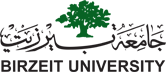 دائرة التسجيل والقبول استمرار القبول في برامج الماجستير  للفصل الثاني من العام الدراسي 2017/2018  تعلن جامعة بيرزيت عن استمرار  تقديم طلبات الالتحاق في برامج الماجستير  للفصل الثاني من العام الدراسي 2017/2018 ، على الطلبة الراغبين بالالتحاق بالجامعة  اتباع الخطوات التالية :الحصول على بطاقة طلب الالتحاق من دائرة التسجيل وذلك حتى يوم السبت الموافق 09/12/2017  بعد دفع رسم الطلب وقدرهاً ( 40 دينارا أردنيا  غير مستردة )  في أي من حسابات الجامعة التالية:كافة فروع البنك العربي                حساب رقم 502-651530كافة فروع بنك فلسطين                حساب رقم 005-232888      واحضار وصل الدفع لاستلام بطاقة طلب الالتحاق او ان يتم الدفع في دائرة المالية في الجامعة. 2يتم تعبئة طلب الالتحاق باستخدام رقم الطلب ورمز المرورالخاص بالطالب من خلال الرابط التالي . http://admission.birzeit.edu/3. تسلم كافة الوثائق التالية الى دائرة التسجيل والقبول/ قسم القبول، وذلك في موعد اقصاه يوم الاثنين الموافق 11/12/2017 :صورة شخصية واحدةصورة عن الهوية نسخة مصدقة عن كشف علامات التوجيهي ( لا تقبل طلبات بمعدل دون 65% في الثانوية العامة)نسخة مصدقة عن شهادة البكالوريوس من وزارة التربية والتعليم العالي الفلسطينيةنسخة مصدقة عن كشف علامات الجامعة من وزارة التربية والتعليم العالي الفلسطينيةرسالتا توصية مكتومتان* أما بالنسبة للمتوقع تخرجهم في الفصل الاول من العام الدراسي 2017/2018 يمكنهم التقدم بطلب الالتحاق مع إرفاق كشف العلامات عن الفصول السابقة، في حال قبول الطلب يكون القبول مشروطاً بالتخرج  ويتم إرفاق الكشف النهائي للعلامات بعد التخرج.بالنسبة لبرامج الماجستير المطروحة فهي كالاتي :
الجغرافيا (يتوفر 8 منح من منح الدراسة والعمل كمساعدين بحث وتدريس في دائرة الجغرافيا بواقع 4 ساعات عبء في الأسبوع ما يعادل 12 ساعة اسبوعياً عمل في الدائرة وتغطي المنح الأقساط  الدراسية لـ 30 ساعة ماجستير فقط على شرط أن يحافظ الطالب على معدل 80% في كل المساقات فما فوق) . دراسات عربية معاصرة اللغة العربية وآدابها التربية ، مع توفر التركيزات التالية: تعليم العلومتعليم الرياضياتتعليم اللغة الانجليزيةالقانون والاقتصاد   القانون، مع توفر التركيزات التالية :القانون العامالقانون الخاصالحكومة والحكم المحليالاقتصادإدارة الاعمال دراسات دولية الديمقراطية وحقوق الانساندراسات النوع الاجتماعي والتنمية هندسة المياه والبيئة (يتوفر عدد من المنح الجزئية لهذا البرنامج)العلوم الطبية المخبريةالرياضيات (يتوفر عدد من المنح لهذا البرنامج).هندسة البرمجيات (يجب ارفاق شهادات خبرة ان وجد )الهندسة الكهربائية  (هذا البرنامج مشترك مع جامعة بوليتكنك فلسطين ويكون الدوام بالتناوب فصلياًُ بين الجامعتين ) مع توفر التركيزات التالية:تركيز الاتصالاتتركيز القوى الكهربائيةرسم الساعة المعتمدة لجميع البرامج المذكورة اعلاه هي 125 دينارا اردنيا باستثناء برنامج الماجستير في  ادارة الاعمال حيث رسم الساعة 160 دينارا اردنيا.ملاحظة هامة: بعد ظهور نتائج القبول، سيطلب من المقبولين في برامج الماجستير: الديمقراطية وحقوق الإنسان، الدراسات العربية المعاصرة، النوع الاجتماعي  والتنمية الجلوس لامتحان مستوى في اللغة الانجليزية، وذلك لتحديد حاجتهم للالتحاق بمساق استدراكي لتطوير مهارات القراءة والاستيعاب باللغة الانجليزية. وسيتم التسجيل له في الفصل الأول من السنة الأولى مباشرة.تبدأ الدراسة للفصل الثاني من العام الدراسي 2017/2018  في 31/01/2018 ومن المتوقع الإعلان عن أسماء المقبولين على موقع الجامعة www.birzeit.edu  بتاريخ 11/01/2018.